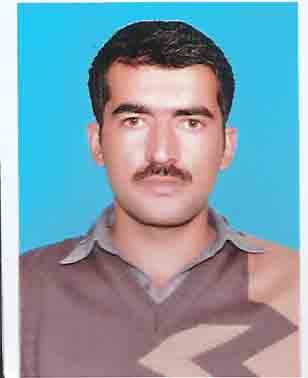 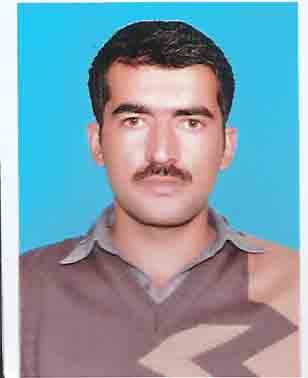  Visit VISA – valid till “30-JULY-2017”NAveed.367042@2freemail.com I hereby certified that the above information are true and correct with all my knowledge and also to the help of our ALLAH. After you’ve reviewed my resume, I would welcome an opportunity, and believe that my serivices & skills will be added value to your company’s goals. I would prove my self and become a vital member and asset of your organization.Naveed oBJECTIVEMy goal is to become associated with a company where I can utilize my skills and gain further experience while enhancing the company’s productivity and reputation.My goal is to become associated with a company where I can utilize my skills and gain further experience while enhancing the company’s productivity and reputation.My goal is to become associated with a company where I can utilize my skills and gain further experience while enhancing the company’s productivity and reputation.My goal is to become associated with a company where I can utilize my skills and gain further experience while enhancing the company’s productivity and reputation.EducationEducationEducationIT and Accounting Software SkillsIT and Accounting Software SkillsIT and Accounting Software SkillsTallyOracle FinancialQuickBooksMS Word ,Excel,User Level CertificationUser Level certificationGeneral User with Full automation and system designing.Advance Level UserUser Level CertificationUser Level certificationGeneral User with Full automation and system designing.Advance Level UserExperienceExperienceExperienceaccountant: Shan Departmental Store Peshawar( Tenure 2 year)Responsibilities:Account Receivables & Aging, Account Payable & accruals, financial control.Debt Financing, Internal control, Supervision General Ledger maintenance & management.Review Follow up claims Invoices, Approved Payments & Purchase Order, Fixed assets, management & disposal.Financial control, Debt Financing, Bank reconciliation, Credit & collection,.Financial Reporting, Payroll Administration, Financial Management.Cash Flow ManagementMaintaining Fixed Assetassistant accountant: MASAFI SCAFOLDING SHARJAH (TENURE oNE MONTH)Responsibilities:Bank & Cash reconciliation, cleared check differences, bank fee anomalies, targeted balance calculations and enhancements to online services, Bank liaison.Claims preparation, General Ledger reconciliations. Accounts Payable and Accruals.Proper Filing System, Allocation  of prepaid ExpensesAccounts Receivable, Invoices, and Bad & Doubtful Debts reports ,Adjustment & Closing entriesPayroll management of staff including worker overtime Accounts Receivable, Invoices, and Bad & Doubtful Debts reports ,Adjustment & Closing entriesaccountant: Shan Departmental Store Peshawar( Tenure 2 year)Responsibilities:Account Receivables & Aging, Account Payable & accruals, financial control.Debt Financing, Internal control, Supervision General Ledger maintenance & management.Review Follow up claims Invoices, Approved Payments & Purchase Order, Fixed assets, management & disposal.Financial control, Debt Financing, Bank reconciliation, Credit & collection,.Financial Reporting, Payroll Administration, Financial Management.Cash Flow ManagementMaintaining Fixed Assetassistant accountant: MASAFI SCAFOLDING SHARJAH (TENURE oNE MONTH)Responsibilities:Bank & Cash reconciliation, cleared check differences, bank fee anomalies, targeted balance calculations and enhancements to online services, Bank liaison.Claims preparation, General Ledger reconciliations. Accounts Payable and Accruals.Proper Filing System, Allocation  of prepaid ExpensesAccounts Receivable, Invoices, and Bad & Doubtful Debts reports ,Adjustment & Closing entriesPayroll management of staff including worker overtime Accounts Receivable, Invoices, and Bad & Doubtful Debts reports ,Adjustment & Closing entriesaccountant: Shan Departmental Store Peshawar( Tenure 2 year)Responsibilities:Account Receivables & Aging, Account Payable & accruals, financial control.Debt Financing, Internal control, Supervision General Ledger maintenance & management.Review Follow up claims Invoices, Approved Payments & Purchase Order, Fixed assets, management & disposal.Financial control, Debt Financing, Bank reconciliation, Credit & collection,.Financial Reporting, Payroll Administration, Financial Management.Cash Flow ManagementMaintaining Fixed Assetassistant accountant: MASAFI SCAFOLDING SHARJAH (TENURE oNE MONTH)Responsibilities:Bank & Cash reconciliation, cleared check differences, bank fee anomalies, targeted balance calculations and enhancements to online services, Bank liaison.Claims preparation, General Ledger reconciliations. Accounts Payable and Accruals.Proper Filing System, Allocation  of prepaid ExpensesAccounts Receivable, Invoices, and Bad & Doubtful Debts reports ,Adjustment & Closing entriesPayroll management of staff including worker overtime Accounts Receivable, Invoices, and Bad & Doubtful Debts reports ,Adjustment & Closing entriesAchivementsAchivementsAchivementsLanguagesLanguagesLanguages